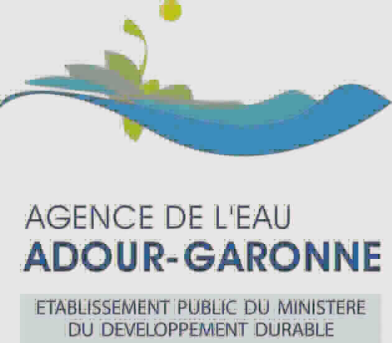 ATTESTATION DE SITUATION PAR RAPPORT A LA TVAJe soussigné(e) [Nom, Prénom, Qualité du signataire],…………………………………………………………………………………………………………………………………………………..Certifie, au titre de l'opération [Intitulé de l’opération]………………………………………………………que [Nom du bénéficiaire]  ………………………………………………. que je représente, ☞ est une collectivité territoriale ou un groupement de collectivités territoriales qui récupère totalement la T.V.A [1] qui récupère la T.V.A via le FCTVA [1]Dans ce cas, préciser si l’opération pour laquelle l’aide est sollicitée comporte : Des dépenses éligibles au FCTVA (investissement, etc) [1] Des dépenses non éligibles au FCTVA (fonctionnement, etc)* [1]*ce dernier cas concerne notamment le cas de non récupération totale de TVA☞ est une structure soumise au régime simplifié d’imposition prévu par les articles 204 à 242 de l’annexe II du Code Général des Impôts (assujettis redevables partiels) qui récupère partiellement la T.V.A [1] Autre, (à préciser) [1]: ……………………………………………………………………………………………………………. ☞ est une autre structure (préciser si nécessaire) qui ne récupère pas la T.V.A [1] qui récupère totalement la T.V.A [1] Autre, (à préciser) [1]: ………………………………………………………………………………………………………. Dans tous les cas, je m’engage à fournir un décompte de dépenses nettes de TVA récupérable.Fait à	Le	Signature et cachet[1] (cocher la ou les cases correspondantes)Cadre réservé à l’Agence de l’eau Adour-GaronneRéf n° du dossier : Intitulé du dossier (si différent de l’intitulé de l’opération porté par le bénéficiaire) :